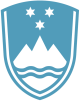 Statement by theRepublic of Slovenia at the 53rd Session of the United Nations Human Rights CouncilInteractive dialogue with the Working Group on Discrimination against Women and GirlsGeneva, 21/22 June 2023Mr. President,Slovenia aligns itself with the EU statement. We thank the Working Group for its report and presentation.Discrimination against women and girls across the globe remains commonplace. The chances of achieving global gender equality within our lifetimes remain distant. The report identifies economic policies as important contributors to the increasing poverty and inequality within and among countries. Women and girls are disproportionately affected and their enjoyment of human rights is impacted from birth to old age. Therefore, their disproportionate representation among the world's poor comes as no surprise. Poverty is one of the most important indicators of the quality of life of population. It of course depends on the wealth of a country, but even more on its distribution. How do you envision a change in the structural obstacles and interests that would put gender equality, equal dignity and rights, and eradication of poverty at its heart? How does the feminist approach to women's and girls' poverty and inequality, explored by the report, frame gender-responsive social protection to address all the relevant intersectionalities?Thank you.